Reporte de la experiencia educativa de servicio social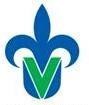 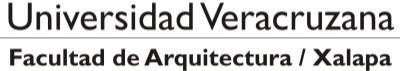 Servicio socialXalapa, Enríquez, Ver.	de	de 2022                                     Nombre y firma de Alumno(a)                                              Nombre y firma del responsable                                                                                                                                                                            del programaTitular de la E.E de servicio socialReporte No.Reporte No.No. De horas:No. De horas:Mes:Mes:Nombre del prestador del servicio SocialNombre del prestador del servicio SocialNombre del prestador del servicio SocialNombre del prestador del servicio SocialMatriculaMatriculaApellido paternoApellido maternoNombre(s)Nombre(s)Responsable de la instituciónResponsable de la instituciónResponsable de la instituciónResponsable de la instituciónResponsable de la instituciónResponsable de la instituciónDescripción deactividades realizadasDuración de la actividadObservaciones y evidencia gráficaObservaciones y evidencia gráficaObservaciones y evidencia gráficaObservaciones y evidencia gráfica